Publicado en Madrid el 22/09/2017 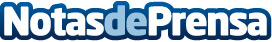 Cuatro claves para que el e-commerce contribuya más al medioambienteMás entregas, menos contaminación. Stuart sugiere 4 claves para mejorar el medio ambiente de la ciudadDatos de contacto:Alejandro Urrestarazu636566095Nota de prensa publicada en: https://www.notasdeprensa.es/cuatro-claves-para-que-tu-e-commerce-contribuya-mas-al-medioambiente Categorias: Ecología Logística Consumo http://www.notasdeprensa.es